Name:    Klasse:    Datum:    

Offene Fragen
„Sozialer Arbeitsschutz – Bundesurlaubsgesetz und Schwerbehindertenschutzgesetz“Aufgabe: Bitte beantworten Sie die nachfolgenden Fragen mit Hilfe des Grundlagentextes und der Wortwolke.  
Nutzen Sie gegebenenfalls die Möglichkeit, die Antworten im Internet zu recherchieren.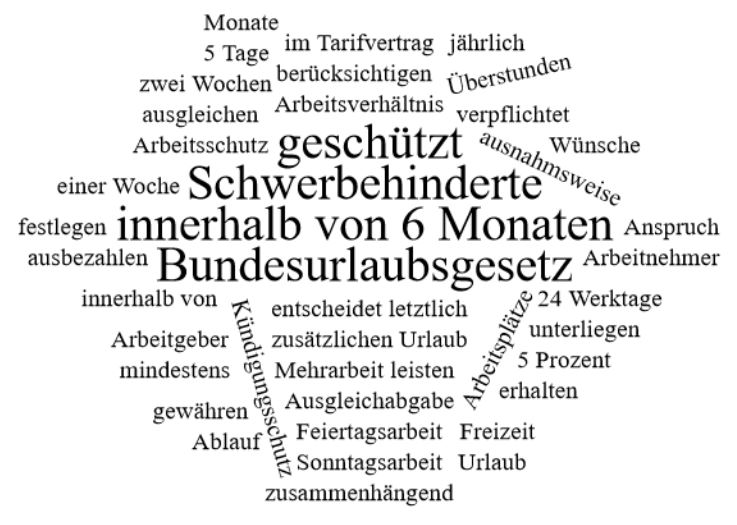 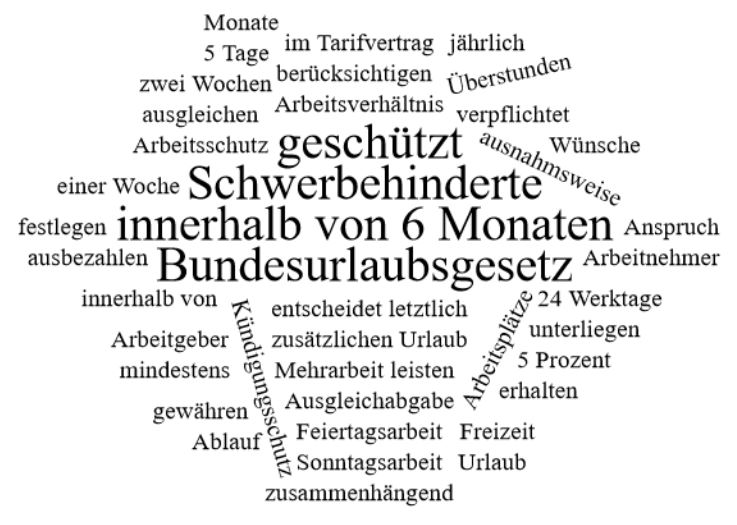 Bitte nennen Sie mindestens 2 Regelungen, die Schwerbehinderte im Arbeitsleben schützen.

Welche Regelung gibt es, um die Einstellung schwerbehinderter Arbeitnehmer zu gewährleisten?

Bitte nennen Sie mindestens 5 Regelungen aus dem Bundesurlaubsgesetz.

In welchem Fall kann Urlaub ausnahmsweise ausbezahlt werden?

Wer entscheidet letztlich darüber, wann der Urlaub zu nehmen ist?

